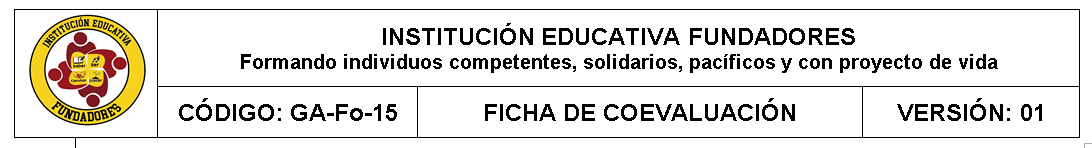 Fecha:  DD / MM / AÑO            Grupo: _______Asignatura: ____________________Nombre: _____________________________________Fecha:  DD / MM / AÑO            Grupo: _______Asignatura: ____________________Nombre: _____________________________________Fecha:  DD / MM / AÑO            Grupo: _______Asignatura: ____________________Nombre: _____________________________________Pide a dos de tus compañeros que te asignen una nota de 1.0 a 5.0 en cada indicador y pon sus nombres en las casillas vacías de integrantes, luego suma cada valoración y divide entre 8 y pon el resultado totalPide a dos de tus compañeros que te asignen una nota de 1.0 a 5.0 en cada indicador y pon sus nombres en las casillas vacías de integrantes, luego suma cada valoración y divide entre 8 y pon el resultado totalPide a dos de tus compañeros que te asignen una nota de 1.0 a 5.0 en cada indicador y pon sus nombres en las casillas vacías de integrantes, luego suma cada valoración y divide entre 8 y pon el resultado totalINDICADORESNOTAINTEGRANTES DE GRUPOIngresa a todas las clases del día de manera puntualTiene una adecuada higiene y presentación personalRespeta la opinión de sus compañerosBrinda un trato respetuoso a docente y compañerosDemuestra interés en las clasesInterioriza las normas  del manual de convivencia y lo demuestra con sus actitudesParticipa activamente en los equipos de trabajoRealiza las actividades propuestas en claseTotal Suma:Total:Fecha:  DD / MM / AÑO            Grupo: _______Asignatura: ____________________Nombre: _____________________________________Fecha:  DD / MM / AÑO            Grupo: _______Asignatura: ____________________Nombre: _____________________________________Fecha:  DD / MM / AÑO            Grupo: _______Asignatura: ____________________Nombre: _____________________________________Pide a dos de tus compañeros que te asignen una nota de 1.0 a 5.0 en cada indicador y pon sus nombres en las casillas vacías de integrantes, luego suma cada valoración y divide entre 8 y pon el resultado totalPide a dos de tus compañeros que te asignen una nota de 1.0 a 5.0 en cada indicador y pon sus nombres en las casillas vacías de integrantes, luego suma cada valoración y divide entre 8 y pon el resultado totalPide a dos de tus compañeros que te asignen una nota de 1.0 a 5.0 en cada indicador y pon sus nombres en las casillas vacías de integrantes, luego suma cada valoración y divide entre 8 y pon el resultado totalINDICADORESNOTAINTEGRANTES DE GRUPOIngresa a todas las clases del día de manera puntualTiene una adecuada higiene y presentación personalRespeta la opinión de sus compañerosBrinda un trato respetuoso a docente y compañerosDemuestra interés en las clasesInterioriza las normas  del manual de convivencia y lo demuestra con sus actitudesParticipa activamente en los equipos de trabajoRealiza las actividades propuestas en claseTotal Suma:Total:Fecha:  DD / MM / AÑO            Grupo: _______Asignatura: ____________________Nombre: _____________________________________Fecha:  DD / MM / AÑO            Grupo: _______Asignatura: ____________________Nombre: _____________________________________Fecha:  DD / MM / AÑO            Grupo: _______Asignatura: ____________________Nombre: _____________________________________Pide a dos de tus compañeros que te asignen una nota de 1.0 a 5.0 en cada indicador y pon sus nombres en las casillas vacías de integrantes, luego suma cada valoración y divide entre 8 y pon el resultado totalPide a dos de tus compañeros que te asignen una nota de 1.0 a 5.0 en cada indicador y pon sus nombres en las casillas vacías de integrantes, luego suma cada valoración y divide entre 8 y pon el resultado totalPide a dos de tus compañeros que te asignen una nota de 1.0 a 5.0 en cada indicador y pon sus nombres en las casillas vacías de integrantes, luego suma cada valoración y divide entre 8 y pon el resultado totalINDICADORESNOTAINTEGRANTES DE GRUPOIngresa a todas las clases del día de manera puntualTiene una adecuada higiene y presentación personalRespeta la opinión de sus compañerosBrinda un trato respetuoso a docente y compañerosDemuestra interés en las clasesInterioriza las normas  del manual de convivencia y lo demuestra con sus actitudesParticipa activamente en los equipos de trabajoRealiza las actividades propuestas en claseTotal Suma:Total:Fecha:  DD / MM / AÑO            Grupo: _______Asignatura: ____________________Nombre: _____________________________________Fecha:  DD / MM / AÑO            Grupo: _______Asignatura: ____________________Nombre: _____________________________________Fecha:  DD / MM / AÑO            Grupo: _______Asignatura: ____________________Nombre: _____________________________________Pide a dos de tus compañeros que te asignen una nota de 1.0 a 5.0 en cada indicador y pon sus nombres en las casillas vacías de integrantes, luego suma cada valoración y divide entre 8 y pon el resultado totalPide a dos de tus compañeros que te asignen una nota de 1.0 a 5.0 en cada indicador y pon sus nombres en las casillas vacías de integrantes, luego suma cada valoración y divide entre 8 y pon el resultado totalPide a dos de tus compañeros que te asignen una nota de 1.0 a 5.0 en cada indicador y pon sus nombres en las casillas vacías de integrantes, luego suma cada valoración y divide entre 8 y pon el resultado totalINDICADORESNOTAINTEGRANTES DE GRUPOIngresa a todas las clases del día de manera puntualTiene una adecuada higiene y presentación personalRespeta la opinión de sus compañerosBrinda un trato respetuoso a docente y compañerosDemuestra interés en las clasesInterioriza las normas  del manual de convivencia y lo demuestra con sus actitudesParticipa activamente en los equipos de trabajoRealiza las actividades propuestas en claseTotal Suma:Total: